     ФИЗИКА     10 КЛАССДеревянный брусок , имеющий форму цилиндра, плавает в в подсолнечном масле (плотность подсолнечного масла 900 ) , причем плавает в положении, когда ось цилиндра вертикальна, погружаясь на 80% своего объема. Масса бруска 50г. Определите А) плотность материала, из которого изготовлен брусок,Б) чему равна сила Архимеда, действующая на брусок,В) чему будет равна сила Архимеда, если перенести этт брусок в воду (плотность воды 1000 ).2. На графике представлена зависимость проекции ускорения прямолинейно движущегося тела от времени на ось , совпадающую с направлением движения. Начальная скорость тела равна нулю. Масса тела равна  1кг. Определите:А) в какие(ой) промежутки  времени скорость тела уменьшалась.Б) максимальную скорость тела во время движенияВ) минимальное и максимальное  значение силы, действующей на тело. 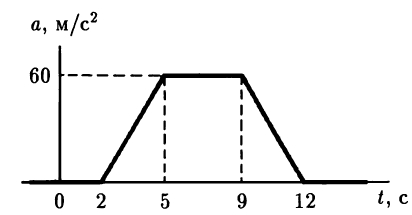 3. На каком расстоянии от поверхности Земли сила притяжения тела к Земле уменьшится в 64 раза. Масса Земли 6∙1024 кг, радиус Земли 6400 км.4. На рисунке представлен  график зависимости температуры тела, первоначально находившегося в жидком состоянии. Используя данные графика, ответьте на следующие вопросы:А) Чему равна удельная теплота плавления, если мощность теплоотвода в процессе отвердевания равна 1 Вт.Б) Во сколько раз отличается удельная теплоемкость жидкого и твердого состояния вещества, если масса тела и мощность теплоотвода неизменны во все  время эксперимента.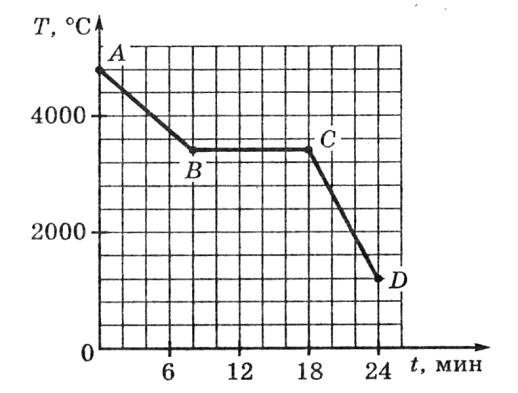 5. А) На сколько уменьшится сопротивление участка цепи АВ, изображенного на рисунке, если ключ К замкнуть? Сопротивление R = 3 Ом.Б) Во сколько раз изменится мощность, выделяющаяся на резисторе 2R в результате замыкания ключа. 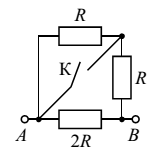 